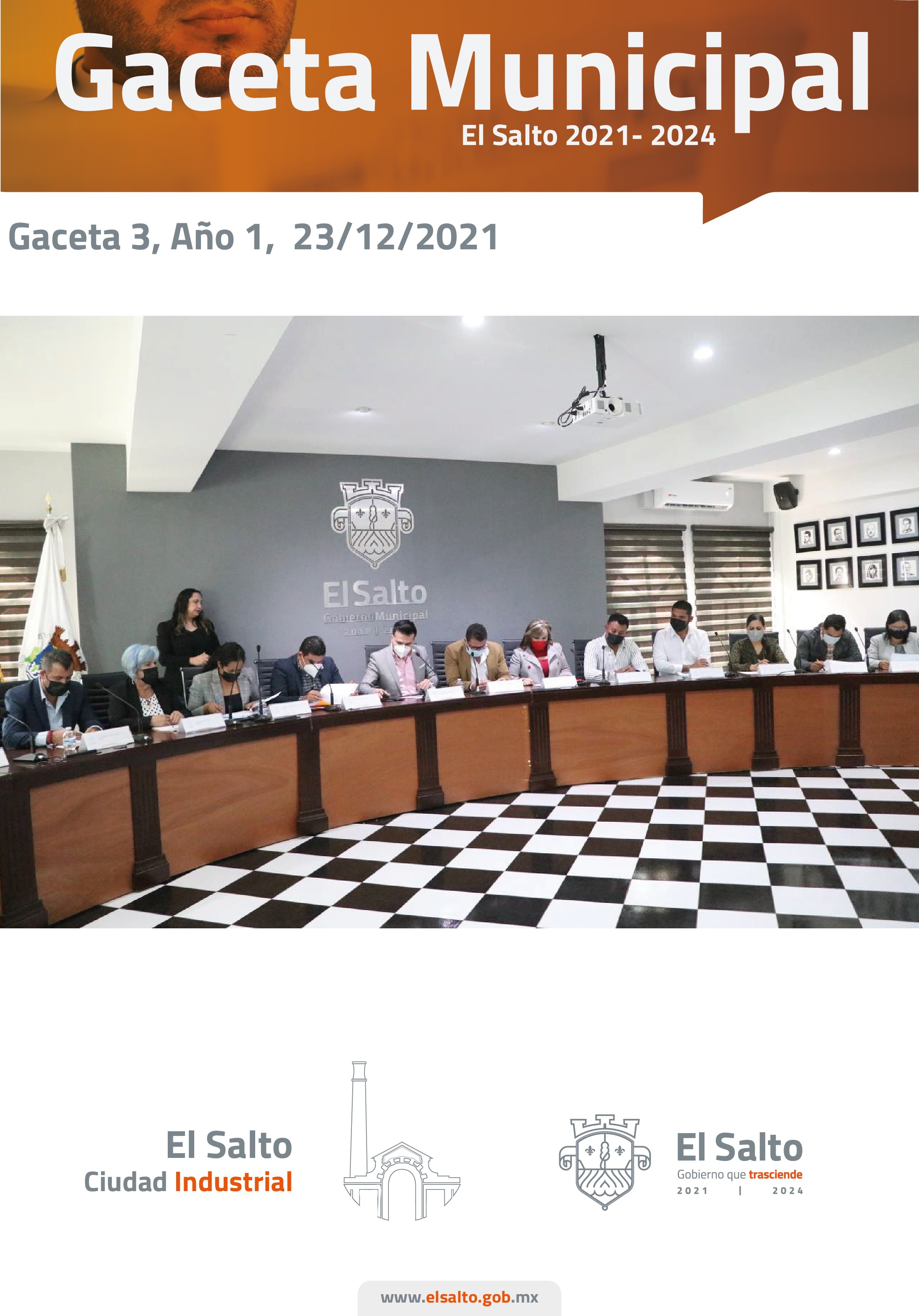 ÍNDICE-	PRESUPUESTO DE EGRESOS DEL MUNICIPIO DE EL SALTO PARA EL EJERCICIO FISCAL DEL AÑO 2022Lic. Ricardo Zaid Santillán Cortés, Presidente del H. Ayuntamiento Constitucional de El Salto, Jalisco, en cumplimiento de lo dispuesto en los artículos 42 fracciones IV y V; y 47 fracción V de la Ley del Gobierno y la Administración Pública Municipal del Estado de Jalisco, a todos los habitantes del Municipio hago saber:Que el H. Ayuntamiento Constitucional de El Salto, en sesión de cabildo, ha tenido a bien aprobar y expedir el siguiente dictamen:PRIMERO. - Se aprueba el Proyecto de Presupuesto de Egresos para el Ejercicio Fiscal del año 2022 junto con los anexos correspondientes por la cantidad de $688,026,047.00 (seiscientos ochenta y ocho millones veintiséis mil cuarenta y siete pesos 00/100 M.N.).SEGUNDO. - El presente Decreto y sus anexos entrarán en vigor el día 1° de enero del 2022 y se publicará en la Gaceta Municipal del H. AyuntamientoExposición de MotivosDe conformidad con el artículo 89 de la Constitución Local, el Congreso del Estado aprobará las leyes de ingresos de los municipios y revisará y fiscalizará las cuentas públicas municipales, en los términos de lo dispuesto por esta Constitución y las leyes que de ella emanen.Los presupuestos de egresos serán aprobados por los Ayuntamientos con base en sus ingresos disponibles y en las reglas establecidas en las leyes municipales respectivas.La Ley General de Contabilidad Gubernamental en sus artículos primero y segundo señalan los criterios generales que regirán la contabilidad gubernamental y la emisión de información financiera de los entes públicos, con el fin de lograr su adecuada armonización. Así como los artículos 18, 19, 20 y 21 y los demás que se relacionan de la Ley de Disciplina Financiera de las Entidades Federativas y Municipios.El artículo 79 de la Ley del Gobierno y la Administración Pública Municipal del Estado de Jalisco, señala que:“El Congreso del Estado debe aprobar las leyes de ingresos de los municipios sujetándose a las disposiciones y requisitos establecidos en la Ley de Disciplina Financiera de las Entidades Federativas y los Municipios. Los presupuestos de egresos deben ser aprobados por los Ayuntamientos, con base en sus ingresos disponibles, de conformidad con la Ley de Hacienda Municipal del Estado de Jalisco y los criterios generales de política económica.Los presupuestos municipales estarán basados en los programas que señalen los objetivos y las metas con base en indicadores de desempeño. Los indicadores de desempeño corresponden a un índice, medida, cociente o fórmula que permita establecer un parámetro de medición de lo que se pretende lograr en un año expresado en términos de cobertura, eficiencia, impacto económico y social, calidad y equidad.Tanto las leyes de ingresos y los presupuestos de egresos deberán ser congruentes con los criterios generales de política económica y las estimaciones de las participaciones y transferencias federales etiquetadas que se incluyan no deberán exceder a las previstas en la iniciativa de la Ley de Ingresos de la Federación y en el proyecto de Presupuesto de Egresos de la Federación, así como aquellas transferencias de la Entidad Federativa correspondiente”.De igual forma el presupuesto de egreso de los Municipios debe de ser integrado de conformidad a la Ley de Hacienda Municipal del Estado de Jalisco el cual estipula que:“Artículo 214. El proyecto de Presupuesto de Egresos del Municipio se integrará con los documentos que se refieren a:Exposición de motivos en la que se señalen los efectos políticos, económicos y sociales que se pretendan lograr;Descripción de los programas que integran el proyecto de presupuesto de egresos, señalando objetivos y prioridades globales, así como las dependencias y entes públicos municipales, responsables de su ejecución;Matrices de indicadores para resultados de cada una de las dependencias y entes públicos municipales;Informe de los avances en el cumplimiento de los objetivos y metas de desarrollo establecidas en el Plan Municipal y de cada una de las Matrices de Indicadores para Resultados aplicados durante el año;Explicación y justificación de los principales programas, en especial de aquellos que abarquen dos o más ejercicios presupuestales; y de las diferentes partidas del presupuesto;Estimación de ingresos y proporción de gastos del ejercicio presupuestal para el que se proponen;Las proyecciones del presupuesto de egresos considerando los criterios generales de política económica y con base en los formatos que emita el Consejo Nacional de Armonización Contable y abarcarán un periodo de tres años en adición al ejercicio fiscal en cuestión, las que se revisarán y, en su caso, se adecuarán anualmente en los ejercicios subsecuentes;Presentación según su clasificación: por dependencia, por objeto del gasto y programática;Ingresos y gastos estimados del ejercicio presupuestal en curso;Situación de la deuda pública al fin del ejercicio presupuestal en curso y estimación de la que se tendrá al cierre del que se propone, incluyendo el saldo total de la deuda, condiciones de contratación, calendario de vencimiento de las obligaciones contraídas en el ejercicio inmediato anterior y la aplicación delos recursos a proyectos de inversión, así como su impacto en relación con el Presupuesto de Egresos;Plantillas de personal por jornada y por nivel, conforme lo dispuesto en el artículo 10, fracción II, de la Ley de la Disciplina Financiera de las Entidades Federativas y los Municipios.Asimismo, un estudio actuarial de las pensiones de sus trabajadores, el cual como mínimo deberá actualizarse cada cuatro años. El estudio deberá incluir la población afiliada, la edad promedio, las características de las prestaciones otorgadas por la ley aplicable, el monto de reservas de pensiones, así como el periodo de suficiencia y el balance actuarial en valor presente;Programas de obra pública o similar que detalle proyectos de obra, su ubicación, el costo por cada una y el número de habitantes que se verán beneficiados, así como la cantidad asignada para cada caso en el Presupuesto de Egresos; y el capítulo específico que incorpore las erogaciones multianuales para proyectos de inversión en infraestructura;Situación que guardan las obligaciones de pago derivadas de los contratos de asociación público-privada para el desarrollo de proyectos de inversión en infraestructura anual o multianual, o de prestación de servicios que en ejercicios anteriores fueron autorizados por el Ayuntamiento;Descripción de los riesgos relevantes para las finanzas municipales, incluyendo los montos de Deuda Contingente, acompañados de su propuesta de acción para enfrentarlos;Los resultados de las finanzas públicas que abarquen un periodo de los tres últimos años y el ejercicio fiscal en cuestión, de acuerdo con los formatos que emita el Consejo Nacional de Armonización Contable para este fin; yEn general, toda información que se considere útil para mostrar la propuesta en forma clara y completa.La proyección y resultados a que se refiere las fracciones VII y XV, comprenderán sólo un año para el caso de los Municipios con una población menor a 200,000 habitantes, de acuerdo con el último censo o conteo de población que publique el Instituto Nacional de Estadística y Geografía. Dichos Municipios contarán con el apoyo técnico de la Secretaría de Planeación, Administración y Finanzas para cumplir con lo previsto en este artículo.”Principios presupuestarios considerados para la elaboración del Presupuesto.Universalidad.- Se refiere a que el Presupuesto de Egresos debe contener todos los gastos del Gobierno y la Administración Pública Municipal.Unidad.- Significa que todo el presupuesto debe detallar las partidas por unidad ejecutora del gasto y no asignarlas de manera general.Programas.- Identifica las acciones, componentes y actividades de las Unidades Ejecutoras de Gasto para el cumplimiento de sus funciones, políticas y objetivos institucionales conforme a sus atribuciones.Partidas.- Son asignaciones concretas según la clasificación por Objeto de Gasto del CONAC, cuya erogación está permitida y generalmente numerada.Planificación.- Con base en el Plan Municipal de Desarrollo y la planeación institucional se diseñan objetivos y políticas públicas para el mediano plazo que son contempladas en el Presupuesto de Egresos.Anualidad.- El Presupuesto de Egresos tiene una vigencia anual que abarca del 1º de enero al 31 de diciembre de cada ejercicio fiscal.Previsión.- Significa que el Presupuesto de Egresos debe ser aprobado, promulgado y publicado antes de su entrada en vigor.Periodicidad.- Este principio se vincula con la anualidad del Presupuesto. Significa que es un documento que tiene vigencia por un periodo determinado, el periodo financiero de un año, y que para el siguiente año será necesario la expedición de un nuevo presupuesto.Claridad.- La claridad se refiere a que el Presupuesto sea entendible y pueda ser consultado por los servidores públicos y administradores sin ninguna complicación. En cierta medida este principio se atiende con el cumplimiento del principio de especialidad, al dejar perfectamente establecidos los conceptos que integran el presupuesto.Publicidad.- El Presupuesto habrá de publicarse.Exactitud.- Atañe a que las cantidades previstas correspondan a lo que el poder público necesitará para cumplir con sus atribuciones. Este principio hace referencia a lo que los economistas comúnmente señalan como presupuesto equilibrado, lo cual implica que lo recaudado deberá corresponderse con lo que se va a gastar.Exclusividad.- Se refiere a que el Presupuesto de Egresos corresponde únicamente al gasto del Municipio.El Presupuesto de Egresos es el instrumento jurídico-económico que concentra los recursos públicos del Municipio El Salto para un ejercicio fiscal, a través de partidas presupuestarias para satisfacer las necesidades del territorio en la medida de la disponibilidad presupuestal conforme a la normatividad aplicable.El Presupuesto de Egresos a través de la Tesorería Municipal y las Unidades Ejecutoras de Gasto destinaran el uso de los recursos público conforme a sus facultades que le permite la normatividad aplicable.La propuesta de presupuesto que se considera para el 2019, está considerado para sentar las bases para una transición para el cumplimiento cabal de la normatividad hacendaria durante el periodo de gestión, en la medida que se avance con el rezago de administraciones anteriores.La administración 2021-2024, a través de la tesorería municipal, sentará las bases para transitar de proyectos operativos anuales a programas presupuestarios que cumplan con los criterios de una Gestión Para Resultados y el Presupuesto Basado en Resultados como se estipula en el Artículo 134 Constitucional.Los ingresos estimados a obtener por parte del municipio acorde al Proyecto de Ley de Ingresos para el ejercicio fiscal 2022, se consideran$688,026,047. pesos.PRESUPUESTO DE EGRESOS DEL MUNICIPIO DE EL SALTO PARA EL EJERCICIO FISCAL DEL AÑO 2022CAPÍTULO PRIMERO DISPOSICIONES GENERALESPara efectos del Decreto, se entenderá por:Actividad institucional: Son acciones sustantivas o de apoyo que realizan los ejecutores de gasto con el fin de dar cumplimiento a las actividades inherentes de sus responsabilidades y atribuciones.Adecuaciones Presupuestarias: Las modificaciones a los calendarios de ministraciones presupuestales; las ampliaciones y reducciones al Presupuesto de Egresos municipal se determinarán con los lineamientos que se emitan para tal efecto.Ahorros Presupuestarios: Son los remanentes de recursos generados durante el periodo de vigencia del Presupuesto de Egresos, una vez que se ha ejercido el gasto al final del ejercicio.Amortización de la Deuda y Disminución de Pasivos: Representa el pago mediante el cual se disminuye la obligación principal de los pasivos contraídos por el municipio.Asignaciones Presupuestales: Son las ministraciones destinadas a las unidades ejecutoras de gasto, mediante el Presupuesto de Egresos aprobado a través de la Tesorería.ASF: La Auditoria Superior de la Federación.ASEJ: La Auditoría Superior del Estado de Jalisco.Ayudas: Son transferencias y aportaciones de recursos públicos otorgadas por el Gobierno Municipal, a través de las Unidades Ejecutoras de Gasto a personas, instituciones y diversos sectores de la población para propósitos sociales.Balance presupuestario: la diferencia entre los Ingresos totales incluidos en la Ley de Ingresos, y los Gastos totales considerados en el Presupuesto de Egresos, con excepción de la amortización de la deuda.Balance presupuestario de recursos disponibles: la diferencia entre los Ingresos de libre disposición, incluidos en la Ley de Ingresos, más el Financiamiento Neto y los Gastos no etiquetados considerados en el Presupuesto de Egresos, con excepción de la amortización de la deuda.Clasificaciones del Presupuesto: Son las categorías establecidas por el CONAC para la clasificación del gasto, con el fin de sistematizar la orientaciónde los Recursos Públicos, registrar y analizar la estructura del Gasto Público, conforme a las disposiciones en vigor de la contabilidad gubernamental.Clasificación Administrativa: Aquella que tiene como propósito básico identificar las unidades administrativas a través de las cuales se realiza la asignación, gestión y rendición de los recursos financieros públicos.Clasificación por Tipo de Gasto: Son las transacciones públicas que generan gastos presentándolos en Gasto Corriente, Gasto de Capital, Amortización de la Deuda y Disminución de PasivosClasificación Funcional: Agrupa el Gasto Público según la naturaleza de los servicios gubernamentales brindados a la población, permitiendo determinar los objetivos generales de las políticas públicas y los recursos financieros que se asignan para alcanzar éstos.Clasificación Programática: Ordena el Presupuesto de Egresos con la relación que tienen las erogaciones con los programas a cargo de los Ejecutores de Gasto.Clasificador: El Clasificador por Objeto de Gasto para la Administración Pública municipal que permite registrar los gastos que se realizan en el proceso presupuestario. Resume, ordena y presenta los gastos programados en el presupuesto, de acuerdo con la naturaleza de los bienes, servicios, activos y pasivos financieros.Clave presupuestaria: Es una clave alfanumérica que ordena y clasifica las acciones de los ejecutores de gasto para determinar la aplicación del gasto y permite ubicar la utilización de los recursos públicos con los diferentes tipos de clasificaciones.CONAC: Consejo Nacional de Armonización Contable.Contraloría: Es la dependencia interna de control, encargada de medir y supervisar que la gestión de las dependencias municipales se apegue a las disposiciones normativas aplicables, así como a los presupuestos autorizados; cuidando que esta gestión facilite la transparencia y la rendición de cuentas.Cuenta Pública: Cuenta Pública Municipal.Dependencias: Son los diferentes centros de costos que requieren recursos presupuestariosDéficit Presupuestario: Corresponde al financiamiento que cubre la diferencia entre los montos previstos en la Ley de Ingresos y el Presupuesto de Egresos.Disciplina financiera: la observancia de los principios y las disposiciones en materia de responsabilidad hacendaria y financiera, la aplicación de reglas y criterios en el manejo de recursos y contratación de Obligaciones por los Entes Públicos, que aseguren una gestión responsable y sostenible de sus finanzas públicas, generando condiciones favorables para el crecimiento económico y el empleo y la estabilidad del sistema financiero;Disponibilidad Presupuestaria: Son los Recursos Públicos del Presupuesto de Egresos de los que disponen las Unidades Ejecutoras del Gasto conforme a las ministraciones de los mismos, hasta que son devengados.Economías: Remanentes de recursos no devengados del presupuesto.Estructura Programática: El conjunto de categorías y elementos programáticos ordenados en forma coherente, el cual define las acciones que efectúan los ejecutores de gasto para alcanzar sus objetivos y metas de acuerdo con las políticas definidas en el Plan Municipal de Desarrollo.Fondos de Aportaciones Federales: Son los recursos provenientes del Fondo de Fortalecimiento Municipal (FORTAMUN) y el Fondo de Infraestructura Social Municipal (FISIM) provenientes del Ramo Federal Presupuestario 33.Gasto total: Totalidad de las erogaciones aprobadas en el Presupuesto de Egresos con cargo a los ingresos previstos en la Ley de Ingresos y adicionales que se tuvieran durante el ejercicio fiscal.Gasto programable: Son las erogaciones municipales que se determinan en cumplimiento de las atribuciones conforme a los programas para proveer bienes y servicios públicos a la población.Gasto No Programable: Son las erogaciones del Gobierno Municipal de que derivan del cumplimiento de obligaciones legales, institucionales y compromisos financieros que no corresponden directamente a los programas para proveer bienes y servicios públicos a la población.Gobierno Estatal: Gobierno del Estado de Jalisco.Gobierno Federal: Gobierno Federal de los Estados Unidos Mexicanos.Gobierno Municipal: Gobierno Municipal de El Salto.Impacto Presupuestal: Es el costo que generaría para el erario la aplicación de nuevas leyes, decretos, reglamentos, convenios y demás documentos que deba suscribir el municipio.Indicadores: Es la expresión cuantitativa que proporciona un medio para medir logros, reflejar los cambios vinculados con las acciones del programa, monitorear y evaluar sus resultados. Los indicadores de eficiencia, eficacia, economía, calidad y honradez se vinculan a lo estipulado en el artículo 134 constitucional de los Estados Unidos Mexicanos.Ingresos excedentes: Son los recursos que durante el ejercicio fiscal se obtienen en exceso de los aprobados en la Ley de Ingresos.Ingresos propios: Recursos de naturaleza municipal estipulados en la Ley de Ingresos: impuestos, derechos, productos, aprovechamientos y contribuciones de mejora.Inversión pública productiva: toda erogación por la cual se genere, directa o indirectamente, un beneficio social, y adicionalmente, cuya finalidad específica sea: (i) la construcción, mejoramiento, rehabilitación y/o reposición de bienes de dominio público; (ii) la adquisición de bienes asociados al equipamiento de dichos bienes de dominio público, comprendidos de manera limitativa en los conceptos de mobiliario y equipo de administración, mobiliario y equipo educacional, equipo médico e instrumental médico y de laboratorio, equipo de defensa y seguridad, y maquinaria, de acuerdo al clasificador por objeto de gasto emitido por el Consejo Nacional de Armonización Contable, o (iii) la adquisición de bienes para la prestación de un servicio público específico, comprendidos de manera limitativa en los conceptos de vehículos de transporte público, terrenos y edificios no residenciales, de acuerdo al clasificador por objeto de gasto emitido por el Consejo Nacional de Armonización Contable.Ley de Ingresos: Es la normatividad que regula la Ley de Ingresos del municipio para el ejercicio fiscal.Participaciones: Son recursos que provienen de las participaciones estatales y federales que estipula la Ley de Coordinación Fiscal en función del Ramo Presupuestario 28.Presupuesto de Egresos: El Presupuesto de Egresos del municipio para el ejercicio fiscal correspondiente, incluyendo el decreto, los anexos y tomos.Remuneraciones: La retribución económica que corresponda a los servidores públicos por concepto de percepciones.Suficiencia Presupuestaria: Es la capacidad de Recursos Públicos que tiene una Unidad Ejecutora del Gasto en función de las Asignaciones Presupuestales autorizadas en el Presupuesto.Tesorería: La Tesorería Municipal, es la dependencia encargada de la Hacienda Pública del Municipio a través de sus diversas direcciones y unidades que la integran.Unidades Ejecutoras de Gasto: Son las Coordinaciones Generales; la Comisaría General de Seguridad Pública; La Tesorería Municipal; Contraloría; Secretaría del Ayuntamiento; Sindicatura; Dirección de Obra Pública e Infraestructura, Jefatura de Gabinete y Presidencia.Subejercicio de gasto: Son las disponibilidades presupuestarias que resultan, con base en el calendario de presupuesto.Subsidios: Corresponde asignaciones previstas en el Presupuesto de Egresos que, a través de las dependencias y entidades, se otorgan a los diferentes sectores de la sociedad, a las entidades federativas o municipios para fomentar el desarrollo de actividades sociales o económicas prioritarias de interés general;Transferencias: Asignaciones de recursos para sufragar los gastos de operación y de capital, incluyendo el déficit de operación y los gastos de administración asociados al otorgamiento de subsidios, así como las asignaciones para el apoyo de programas de las entidades vinculados con operaciones de inversión financiera o para el pago de intereses, comisiones y gastos, derivados de créditos contratados en moneda nacional o extranjera;Unidad responsable: área administrativa que está obligada a la rendición de cuentas sobre los recursos humanos, materiales y financieros que administra para contribuir al cumplimiento de los programas comprendidos en la estructura programática autorizada y/o Unidad Ejecutora del Gasto.La presente disposición tiene por objeto regular la asignación, aplicación, control y seguimiento del gasto público municipal de El Salto para el ejercicio fiscal de 2022, con apego a los ordenamientos legales y normatividad para ejercer los recursos públicos. Las Unidades Ejecutoras del Gasto deberán cuidar en todo momento el destino de los recursos públicos bajo los criterios de: racionalidad, austeridad, economía, honradez, transparencia, eficacia, eficiencia y disciplina presupuestaria.En la aplicación del Presupuesto de Egresos del Municipio, le corresponde a la Tesorería administrar la Hacienda Pública, otorgar la suficiencia presupuestaria y procurar los ingresos municipales; así como asignar y autorizar a las unidades ejecutoras de gasto sus recursos.Toda propuesta de aumento o creación de gasto del Presupuesto de Egresos Municipal deberá acompañarse con la correspondiente iniciativa de ingreso o compensarse con reducciones en otras partidas de gasto. No procederá pago alguno que no esté comprendido en el Presupuesto de Egresos.El gasto en servicios personales, el municipio observará lo estipulado en el artículo 212 de la Ley de Hacienda Municipal del Estado de Jalisco y Artículo 21 y 10 de laLey de Disciplina Financiera de las Entidades Federativas y Municipios, observando los siguientes criterios:En materia de servicios personales, se observará lo siguiente:I. La asignación global de recursos para servicios personales que se apruebe en el Presupuesto de Egresos, tendrá como límite, el producto que resulte de aplicar al monto aprobado en el Presupuesto de Egresos del ejercicio inmediato anterior, una tasa de crecimiento equivalente al valor que resulte menor entre:El 3 por ciento de crecimiento real, yEl crecimiento real del Producto Interno Bruto señalado para el ejercicio que se está presupuestando. En caso de que el Producto Interno Bruto presente una variación real negativa para el ejercicio que se está presupuestando, se deberá considerar un crecimiento real igual a cero.Se exceptúa del cumplimiento de la presente fracción, el monto erogado por sentencias laborales definitivas emitidas por la autoridad competente.Los gastos en servicios personales que sean estrictamente indispensables para la implementación de nuevas leyes federales o locales, así como reformas a las mismas, podrán autorizarse sin sujetarse al límite establecido en la presente fracción, hasta por el monto que específicamente se requiera para dar cumplimiento a lo establecido en esta Ley.Apegado a la normatividad en la materia y a las buenas prácticas para consolidar la disciplina financiera, la responsabilidad hacendaria, y facilitar el ejercicio y destino de los recursos públicos, se autoriza a la Tesorería Municipal a realizar las adecuaciones necesarias a los montos del presente Presupuesto de Egresos derivadas de los incrementos o reducciones de participaciones, aportaciones, otras transferencias federales y estatales o de recursos propios o extraordinarios, a los establecidos en la Ley de Ingresos del Municipio para el Ejercicio Fiscal 2022, acorde a lo estipulado en la Ley de Disciplina Financiera de las Entidades Federativas y Municipios. Así como por los recursos financieros disponibles, remanentes y resultado de ejercicios anteriores en la hacienda pública municipal para ser incorporados al Presupuesto y Ley de Ingresos municipal.En particular los ingresos excedentes derivados de los ingresos de libre disposición de los municipios, se podrán destinar al menos el 50% para la amortización anticipada de la deuda pública, el pago de adeudos de ejercicios fiscales anteriores, pasivos circulantes y otras obligaciones, en cuyos contratos se haya pactado el pago anticipado sin incurrir en penalidades y representen una disminución del saldo registrado en la Cuenta Pública del cierre ejercicio del año anterior, así como el pago de sentencias definitivas emitidas por la autoridad competente.En su caso, el remanente se podrá destinar para:Inversión pública productiva, yla creación de un fondo cuyo objetivo sea compensar la caída de Ingresos de libre disposición de ejercicios subsecuentes.Los Ingresos excedentes derivados de Ingresos de libre disposición del municipio podrán destinarse a los rubros mencionados en el presente artículo, sin limitación alguna, siempre y cuando el municipio se clasifique en un nivel de endeudamiento sostenible de acuerdo con el Sistema de Alertas que la autoridad competente determine.Cuando los ingresos sean superiores en 20% de los ingresos totales de la ley de ingresos se tendrá que aprobar en el Ayuntamiento su ratificación del destino del gasto de dichos ingresos, en caso de ser inferiores al 20% de los ingresos aprobados en el ejercicio fiscal la Tesorería canalizará los recursos priorizando las partidas presupuestales en función del presupuesto público aprobado.El Presupuesto de Egresos para el ejercicio fiscal 2022, tendrá capítulos y partidas de ampliación automática en tanto no se contravenga con los dispuesto por la Ley de Disciplina Financiera de las Entidades Federativas y Municipios, y la Ley General de Contabilidad Gubernamental.Serán consideradas de ampliación automática las partidas que pueden ser ejercidas sin tener saldo disponible, cuando dicha ampliación cuente con una justificación programática y la previsión de ingresos adicionales a los aprobados para que se tenga el fondeo correspondiente, y/o ajustes entre capítulos o partidas para guardar el equilibrio financiero-presupuestal. Lo anterior para fines de hacer frente a contratiempos que pongan en riesgo el funcionamiento y gestión de la administración pública municipal.Los capítulos de ampliación automática son:Capítulo 1000Capítulo 2000Capítulo 3000Capítulo 5000Capítulo 6000Con la finalidad de que la Administración Pública Municipal cumpla con los preceptos y filosofía de la Gestión Pública por Resultados y procure el cumplimiento de objetivos y metas, la Tesorería tendrá la facultad de reasignar las partidas dentro de un mismo programa presupuestario; de igual manera para hacer más eficiente el uso de los recursos, la Tesorería podrá reasignar las partidas presupuestarias dentro de una misma Unidad Ejecutora de Gasto; una misma partida del Clasificador entre diferentes programas presupuestarios; así como mover partidas entre Unidades Ejecutoras de Gasto.Lo anterior, permitirá la atención de contingencias, y propiciar un funcionamiento oportuno de la administración pública municipal y en la aplicación de los programas presupuestarios.En la medida de lo posible se antepondrá en todo momento el balance presupuestario y el balance presupuestario de recursos disponibles en la Hacienda Pública Municipal, por lo tanto, en caso de que durante el ejercicio fiscal en curso disminuyan los ingresos previstos en la Ley de Ingresos, la Tesorería Municipal presentará un plan de ajustes al Presupuesto de Egresos en los rubros de gastos en el siguiente orden:Gastos de comunicación social;Gasto corriente que no constituya un subsidio entregado directamente a la población, en términos de lo dispuesto por el artículo 13, fracción VII de la Ley de Disciplina Financiera de las Entidades Federativas y Municipios.Gasto en servicios personales, prioritariamente las erogaciones por concepto de Percepciones extraordinarias.En caso de que los ajustes anteriores no sean suficientes para compensar la disminución de ingresos, podrán realizarse ajustes en otros conceptos de gasto, siempre y cuando se procure no afectar los programas sociales.Los ahorros y economías generados como resultado de la aplicación de dichas medidas, así como los ahorros presupuestarios y las economías que resulten por concepto de un costo financiero de la Deuda Pública menor al presupuestado, deberán destinarse en primer lugar a corregir desviaciones del Balance presupuestario de recursos disponibles negativo, y en segundo lugar a los programas prioritarios del municipio.Lo anterior, acorde a lo estipulado en el Artículo 15 de la Ley de Disciplina Financiera de las Entidades Federativas y Municipios y ley de Hacienda Municipal del Estado de Jalisco.Toda vez aprobado el Presupuesto de Egresos, para el ejercicio del gasto, el Gobierno Municipal deberá observar las disposiciones que emanen de la normatividad correspondiente.Se apegará a lo estipulado en la Ley de Compras Gubernamentales, Enajenaciones y Contratación de Servicios del Estado de Jalisco y sus Municipios y demás normatividad aplicable. Con respecto a los topes en montos para asignación directa, invitación y licitación pública, se sujetará a la normatividad vigente.Con la finalidad de fortalecer la transparencia presupuestaria de los recursos públicos, se tomarán las medidas adecuadas por las dependencias públicas para el cumplimiento. Además, los anexos que integran el presupuesto de egresos para el ejercicio fiscal 2022 serán enunciativos, mas no limitativos para el complemento de información y reportes para cumplir las evaluaciones en la materia. Se procederá a generar la información complementaria y/o anexa de transparencia presupuestaria por las áreas involucradas que forma parte del Acuerdo de lo aprobado por el H. Ayuntamiento sin afectar el techo presupuestal aprobado.La Tesorería Municipal, podrá emitir reglamentación que le faculte la normatividad para regular el uso y destino de recursos públicos con la finalidad de optimizar el ejercicio del gasto público. En la medida de la disponibilidad de los recursos se considerarán evaluaciones de programas por instancias técnicas ajenas al ejercicio del gasto público como lo marca el 134 constitucional.Los artículos señalados anteriormente, son enunciativos más no limitativos, por lo tanto, cualquier tema relacionado con la hacienda pública es facultad de la Tesorería Municipal y las dependencias relacionadas, así como lo estipulado que marque la normatividad en la materia.Anexo 1.DISPOSICIONES EN MATERIA DE LEY DE COMPRAS GUBERNAMENTALES, ENAJENACIONES Y CONTRATACIÓN DE SERVICIOS DEL ESTADO DE JALISCO Y SUS MUNICIPIOS.DISPOSICIÓN PRIMERA. Para efectos de lo señalado en el artículo 72 de Ley de Compras Gubernamentales, Enajenaciones y Contratación de Servicios del Estado de Jalisco y sus Municipios, se decretan los siguientes montos para modalidades de licitación pública:Licitación pública con concurrencia del Comité de Adquisiciones: Cuando el monto del bien o servicio por contratarse sea mayor a $ 1´500,000.00 (un millón quinientos mil pesos 00/100 M.N.), sin incluir impuestos.Licitación pública sin concurrencia del Comité de Adquisiciones: Cuando el monto del bien o servicio sea de hasta $ 1´500,000.00 (un millón quinientos mil pesos 00/100 M.N.), sin incluir impuestos.DISPOSICIÓN SEGUNDA. En aras de especificar lo estipulado por el artículo 24, párrafo 1, fracción X, de la Ley de Compras Gubernamentales, Enajenaciones y Contratación de Servicios del Estado de Jalisco y sus Municipios, se decreta lo siguiente:Se delega al titular de la Dirección de Adquisiciones, la facultad de dictaminar la procedencia de excepción a licitación pública, cuando la compra, arrendamiento o servicio por contratarse, se ubique en alguno de los supuestos del artículo 73 de la Ley de Compras Gubernamentales, Enajenaciones y Contratación de Servicios del Estado de Jalisco y sus Municipios y su monto sea de hasta $ 500,000.00 (quinientos mil pesos 00/100 M.N.), sin incluir impuestos.El Comité de Adquisiciones deberá dictaminar la procedencia de excepción a licitación pública, cuando la compra, arrendamiento o servicio, se ubique en alguno de los supuestos del artículo 73 de la Ley de Compras Gubernamentales, Enajenaciones y Contratación de Servicios del Estado de Jalisco y sus Municipios y su monto sea mayor a $ 500,000.00 (quinientos mil pesos 00/100 M.N.), sin incluir impuestos.DISPOSICIÓN TERCERA. A fin de regular el artículo 46 de la Ley de Compras Gubernamentales, Enajenaciones y Contratación de Servicios del Estado de Jalisco y sus Municipios, en materia de fondo revolvente, se establece lo siguiente:El fondo revolvente general de la Administración Pública Municipal, corresponde a la cantidad equivalente al 15 quince por ciento de la suma de los capítulos de Materiales y Suministros, Servicios Generales, así como Bienes Muebles e Inmuebles del Presupuesto de Egresos.Dentro del porcentaje descrito, igualmente deberán considerarse las compras, arrendamiento o contratación de servicios que se ubique en alguno de los supuestos de excepción a licitación pública del artículo 73 de la Ley de Compras Gubernamentales, Enajenaciones y Contratación de Servicios del Estado de Jalisco y sus Municipios.Las compras, arrendamiento o contratación de servicios a realizarse con recursos del fondo revolvente, no podrán rebasar el equivalente al valor anual de la Unidad de Medida y Actualización, sin incluir impuestos.La selección por esta opción deberá fundarse y motivarse, según las circunstancias que concurran en cada caso, para obtener las mejores condiciones y atender un servicio público. La acreditación del o los criterios en los que se funda, así como la justificación de las razones en las que se sustente su ejercicio, deberán constar en el oficio que al efecto suscriba quien erogó el gasto.CLASIFICADORES DEL PRESUPUESTOI. EL PRESUPUESTO DE EGRESOS DEL MUNICIPIO DE EL SALTO PARA EL EJERCICIO FISCAL 2022 ASCIENDE A LA CANTIDAD DE $688,026,047.00 PESOS MONEDA NACIONAL DE ACUERDO CON LAS SIGUIENTES CLASIFICACIONES SIGUIENTES:Sujetos a Reglas de Operación	S	-Otros Subsidios	U	22,000,000Desempeño de las Funciones	469,966,698Prestación de Servicios Públicos	E	386,482,241Provisión de Bienes Públicos	B	69,038,285 Planeación, seguimiento y evaluación de políticas públicas	P			- Promoción y fomento	F		7,085,509Regulación y supervisión	G	800,099Funciones de las Fuerzas Armadas (Únicamente GobiernoFederal)	A	-Específicos	R	6,560,565Proyectos de Inversión	K	-Administrativos y de Apoyo	158,683,428Apoyo al proceso presupuestario y para mejorar la eficiencia institucional	M96,207,644Apoyo a la función pública y al mejoramiento de la gestión	O	62,475,783 Operaciones ajenas	W		-Compromisos	1,650,000Obligaciones de cumplimiento de resolución jurisdiccional	L	1,650,000 Desastres Naturales	N		---------------------------------------------------En mérito de lo anterior mando se imprima, publique, divulgue y se le dé el debido cumplimiento.Emitido el día 22 de diciembre del 2021.Fecha de publicación 23 de diciembre del 2021.ATENTAMENTE.“2021, AÑO DE LA INDEPENDENCIA”LIC. RICARDO ZAID SANTILLÁN CORTÉS.PRESIDENTE CONSTITUCIONAL DEL MUNICIPIO DE EL SALTO, JALISCO.LIC. EDUARDO ALFONSO LÓPEZ VILLALVAZO. SECRETARIO GENERAL DEL H. AYUNTAMIENTO DE EL SALTO, JALISCO.EL SALTO, JALISCO. TESORERÍA MUNICIPALEL SALTO, JALISCO. TESORERÍA MUNICIPALEL SALTO, JALISCO. TESORERÍA MUNICIPALPRESUPUESTO DE EGRESOS 2022PRESUPUESTO DE EGRESOS 2022PRESUPUESTO DE EGRESOS 2022Clasificador por Objeto del GastoClasificador por Objeto del GastoClasificador por Objeto del GastoObjet o del GastoDescripciónImporte 20221000SERVICIOS PERSONALES263,508,2801100REMUNERACIONES AL PERSONAL DE CARÁCTER PERMANENTE151,226,268111Dietas12,298,177112Haberes0113Sueldos base al personal permanente138,928,091114Remuneraciones por adscripción laboral en el extranjero01200REMUNERACIONES AL PERSONAL DE CARÁCTER TRANSITORIO38,551,974121Honorarios asimilables a salarios0122Sueldos base al personal eventual0123Retribuciones por servicios de carácter social38,551,974124Retribución a los representantes de los trabajadores y de los patrones en la Junta de Conciliación y Arbitraje01300REMUNERACIONES ADICIONALES Y ESPECIALES27,428,784131Primas por años de servicios efectivos prestados0132Primas de vacaciones, dominical y gratificación de fin de año27,176,473133Horas extraordinarias252,311134Compensaciones0135Sobrehaberes0136Asignaciones de técnico, de mando, por comisión, de vuelo y de técnico especial0137Honorarios especiales0138Participaciones por vigilancia en el cumplimiento de la leyes y custodia de valores01400SEGURIDAD SOCIAL41,268,967141Aportaciones de seguridad social7,737,931142Aportaciones a fondos de vivienda5,158,621143Aportaciones al sistema para el retiro25,793,105144Aportaciones para seguros2,579,3101500OTRAS PRESTACIONES SOCIALES Y ECONÓMICAS5,032,287151Cuotas para el fondo de ahorro y fondo de trabajo0152Indemnizaciones1,097,004153Prestaciones y haberes de retiro0154Prestaciones contractuales0155Apoyos a la capacitación de los servidores públicos0159Otras prestaciones sociales y económicas3,935,2831600PREVISIONES0161Previsiones de carácter laboral, económica y de seguridad social01700PAGO DE ESTÍMULOS A SERVIDORES PÚBLICOS0171Estímulos0172Recompensas01800IMPUESTO SOBRE NÓMINAS Y OTROS QUE SE DERIVEN DE UNA RELACIÓN LABORAL0181Impuesto sobre nóminas0182Otros impuestos derivados de una relación laboral02000MATERIALES Y SUMINISTROS118,070,0002100MATERIALES DE ADMINISTRACIÓN, EMISIÓN DE DOCUMENTOS Y ARTÍCULOS OFICIALES13,820,000211Materiales, útiles y equipos menores de oficina2,000,000212Materiales y útiles de impresión y reproducción2,000,000213Material estadístico y geográfico0214Materiales, útiles y equipos menores de tecnologías de la información y comunicaciones820,000215Material impreso e información digital6,000,000216Material de limpieza3,000,000217Materiales y útiles de enseñanza0218Materiales para el registro e identificación de bienes y personas02200ALIMENTOS Y UTENSILIOS2,000,000221Productos alimenticios para personas2,000,000222Productos alimenticios para animales0223Utensilios para el servicio de alimentación02300MATERIAS PRIMAS Y MATERIALES DE PRODUCCIÓN Y COMERCIALIZACIÓN0231Productos alimenticios, agropecuarios y forestales adquiridos como materia prima0232Insumos textiles adquiridos como materia prima0233Productos de papel, cartón e impresos adquiridos como materia prima0234Combustibles, lubricantes, aditivos, carbón y sus derivados adquiridos como materia prima0235Productos químicos, farmacéuticos y de laboratorio adquiridos como materia prima0236Productos metálicos y a base de minerales no metálicos adquiridos como materia prima0237Productos de cuero, piel, plástico y hule adquiridos como materia prima0238Mercancías adquiridas para su comercialización0239Otros productos adquiridos como materia prima02400MATERIALES Y ARTÍCULOS DE CONSTRUCCIÓN Y DE REPARACIÓN29,690,000241Productos minerales no metálicos60,000242Cemento y productos de concreto8,000,000243Cal, yeso y productos de yeso200,000244Madera y productos de madera50,000245Vidrio y productos de vidrio130,000246Material eléctrico y electrónico8,000,000247Artículos metálicos para la construcción6,000,000248Materiales complementarios250,000249Otros materiales y artículos de construcción y reparación7,000,0002500PRODUCTOS QUÍMICOS, FARMACÉUTICOS Y DE LABORATORIO11,130,000251Productos químicos básicos1,000,000252Fertilizantes, pesticidas y otros agroquímicos10,000253Medicinas y productos farmacéuticos6,000,000254Materiales, accesorios y suministros médicos4,000,000255Materiales, accesorios y suministros de laboratorio100,000256Fibras sintéticas, hules plásticos y derivados20,000259Otros productos químicos02600COMBUSTIBLES, LUBRICANTES Y ADITIVOS46,000,000261Combustibles, lubricantes y aditivos46,000,000262Carbón y sus derivados02700VESTUARIO, BLANCOS, PRENDAS DE PROTECCIÓN Y ARTÍCULOS DEPORTIVOS4,220,000271Vestuario y uniformes1,700,000272Prendas de seguridad y protección personal1,000,000273Artículos deportivos1,500,000274Productos textiles20,000275Blancos y otros productos textiles, excepto prendas de vestir02800MATERIALES Y SUMINISTROS PARA SEGURIDAD0281Sustancias y materiales explosivos0282Materiales de seguridad pública0283Prendas de protección para seguridad pública y nacional02900HERRAMIENTAS, REFACCIONES Y ACCESORIOS MENORES11,210,000291Herramientas menores75,000292Refacciones y accesorios menores de edificios15,000293Refacciones y accesorios menores de mobiliario y equipo de administración, educacional y recreativo10,000294Refacciones y accesorios menores de equipo de cómputo y tecnologías de la información30,000295Refacciones y accesorios menores de equipo e instrumental médico y de laboratorio10,000296Refacciones y accesorios menores de equipo de transporte5,500,000297Refacciones y accesorios menores de equipo de defensa y seguridad4,500,000298Refacciones y accesorios menores de maquinaria y otros equipos1,000,000299Refacciones y accesorios menores otros bienes muebles70,0003000SERVICIOS GENERALES179,351,8463100SERVICIOS BÁSICOS67,996,846311Energía eléctrica66,400,000312Gas12,850313Agua33,996314Telefonía tradicional350,000315Telefonía celular0316Servicios de telecomunicaciones y satélites0317Servicios de acceso de Internet, redes y procedimiento de información1,200,000318Servicios postales y telegráficos0319Servicios integrales y otros servicios03200SERVICIOS DE ARRENDAMIENTO11,240,000321Arrendamiento de terrenos0322Arrendamiento de edificios1,476,000323Arrendamiento de mobiliario y equipo de administración, educacional y recreativo600,000324Arrendamiento de equipo e instrumental médico y de laboratorio0325Arrendamiento de equipo de transporte1,100,000326Arrendamiento de maquinaria, otros equipos y herramientas8,064,000327Arrendamiento de activos intangibles0328Arrendamiento financiero0329Otros arrendamientos03300SERVICIOS PROFESIONALES, CIENTÍFICOS, TÉCNICOS Y OTROS SERVICIOS1,600,000331Servicios legales, de contabilidad, auditoría y relacionados900,000332Servicios de diseño, arquitectura, ingeniería y actividades relacionadas0333Servicios de consultoría administrativa, procesos, técnica y en tecnologías de la información200,000334Servicios de capacitación500,000335Servicios de investigación científica y desarrollo0336Servicios de apoyo administrativo, fotocopiado e impresión0337Servicios de protección y seguridad0338Servicios de vigilancia0339Servicios profesionales, científicos y técnicos integrales03400SERVICIOS FINANCIEROS, BANCARIOS Y COMERCIALES1,825,000341Servicios financieros y bancarios75,000342Servicios de cobranza, investigación crediticia y similar150,000343Servicios de recaudación, traslado y custodia de valores0344Seguros de responsabilidad patrimonial y fianzas100,000345Seguro de bienes patrimoniales1,500,000346Almacenaje, envase y embalaje0347Fletes y maniobras0348Comisiones por ventas0349Servicios financieros, bancarios y comerciales integrales03500SERVICIOS DE INSTALACIÓN, REPARACIÓN, MANTENIMIENTO Y CONSERVACIÓN61,990,000351Conservación y mantenimiento menor de inmuebles1,000,000352Instalación, reparación y mantenimiento de mobiliario y equipo de administración, educacional y recreativo2,000,000353Instalación, reparación y mantenimiento de equipo de cómputo y tecnología de la información200,000354Instalación, reparación y mantenimiento de equipo e instrumental médico y de laboratorio100,000355Reparación y mantenimiento de equipo de transporte450,000356Reparación y mantenimiento de equipo de defensa y seguridad100,000357Instalación, reparación y mantenimiento de maquinaria, otros equipos y herramienta1,000,000358Servicios de limpieza y manejo de desechos56,000,000359Servicios de jardinería y fumigación1,140,0003600SERVICIOS DE COMUNICACIÓN SOCIAL Y PUBLICIDAD3,500,000361Difusión por radio, televisión y otros medios de mensajes sobre programas y actividades gubernamentales1,500,000362Difusión por radio, televisión y otros medios de mensajes comerciales para promover la venta de bienes o servicios0363Servicios de creatividad, preproducción y producción de publicidad, excepto Internet0364Servicios de revelado de fotografías0365Servicios de la industria fílmica, del sonido y del video0366Servicio de creación y difusión de contenido exclusivamente a través de Internet2,000,000369Otros servicios de información03700SERVICIOS DE TRASLADO Y VIÁTICOS100,000371Pasajes aéreos50,000372Pasajes terrestres0373Pasajes marítimos, lacustres y fluviales0374Autotransporte0375Viáticos en el país50,000376Viáticos en el extranjero0377Gastos de instalación y traslado de menaje0378Servicios integrales de traslado y viáticos0379Otros servicios de traslado y hospedaje03800SERVICIOS OFICIALES1,650,000381Gastos de ceremonial200,000382Gastos de orden social y cultural1,150,000383Congresos y convenciones100,000384Exposiciones100,000385Gastos de representación100,0003900OTROS SERVICIOS GENERALES29,450,000391Servicios funerarios y de cementerios750,000392Impuestos y derechos1,400,000393Impuestos y derechos de importación0394Sentencias y resoluciones por autoridad competente5,000,000395Penas, multas, accesorios y actualizaciones250,000396Otros gastos por responsabilidades50,000398Impuesto sobre nóminas y otros que se deriven de una relación laboral22,000,0004000TRANSFERENCIAS, ASIGNACIONES, SUBSIDIOS Y OTRAS AYUDAS42,422,1934100TRANSFERENCIAS INTERNAS Y ASIGNACIONES AL SECTOR PÚBLICO0411Asignaciones presupuestarias al Poder Ejecutivo0412Asignaciones presupuestarias al Poder Legislativo0413Asignaciones presupuestarias al Poder Judicial0414Asignaciones presupuestarias a Órganos Autónomos0415Transferencias internas otorgadas a entidades paraestatales no empresariales y no financieras0416Transferencias internas otorgadas a entidades paraestatales empresariales y no financieras0417Transferencias internas otorgadas a fideicomisos públicos empresariales y no financieros0418Transferencias internas otorgadas a instituciones paraestatales públicas financieras0419Transferencias internas otorgadas a fideicomisos públicos financieros04200TRANSFERENCIAS AL RESTO DEL SECTOR PÚBLICO0421Transferencias otorgadas a entidades paraestatales no empresariales y no financieras0422Transferencias otorgadas para entidades paraestatales empresariales y no financieras0423Transferencias otorgadas para instituciones paraestatales públicas financieras0424Transferencias otorgadas a entidades federativas y municipios0425Transferencias a fideicomisos de entidades federativas y municipios04300SUBSIDIOS Y SUBVENCIONES10,320,000431Subsidios a la producción0432Subsidios a la distribución0433Subsidios a la inversión5,000,000434Subsidios a la prestación de servicios públicos0435Subsidios para cubrir diferenciales de tasas de interés0436Subsidios a la vivienda0437Subvenciones al consumo0438Subsidios a entidades federativas y municipios0439Otros Subsidios5,320,0004400AYUDAS SOCIALES28,000,000441Ayudas sociales a personas22,000,000442Becas y otras ayudas para programas de capacitación1,000,000443Ayudas sociales a instituciones de enseñanza1,000,000444Ayudas sociales a actividades científicas o académicas0445Ayudas sociales a instituciones sin fines de lucro1,000,000446Ayudas sociales a cooperativas0447Ayudas sociales a entidades de interés público0448Ayudas por desastres naturales y otros siniestros3,000,0004500PENSIONES Y JUBILACIONES3,902,193451Pensiones3,428,678452Jubilaciones473,515459Otras pensiones y jubilaciones04600TRANSFERENCIAS A FIDEICOMISOS, MANDATOS Y OTROS ANÁLOGOS0461Transferencias a fideicomisos del Poder Ejecutivo0462Transferencias a fideicomisos del Poder Legislativo0463Transferencias a fideicomisos del Poder Judicial0464Trasferencias a fideicomisos públicos de entidades paraestatales no empresariales y no financieras0465Transferencias a fideicomisos públicos de entidades paraestatales empresariales y no financieras0466Transferencias a fideicomisos de instituciones públicas financieras04800DONATIVOS200,000481Donativos a Instituciones sin fines de Lucro200,000482Donativos a Entidades Federativas0483Donativos a Fideicomisos Privados0484Donativos a Fideicomisos Estatales0485Donativos Internacionales04900TRANSFERENCIAS AL EXTERIOR0491Transferencias para gobiernos extranjeros0492Transferencias para organismos internacionales0493Transferencias para el sector privado externo05000BIENES MUEBLES, INMUEBLES E INTANGIBLES12,850,0005100MOBILIARIO Y EQUIPO DE ADMINISTRACIÓN2,600,000511Muebles de oficina y estantería500,000512Muebles, excepto de oficina y estantería100,000513Bienes artísticos, culturales y científicos0514Objetos de valor0515Equipo de cómputo de tecnologías de la información1,500,000519Otros mobiliarios y equipos de administración500,0005200MOBILIARIO Y EQUIPO EDUCACIONAL Y RECREATIVO750,000521Equipos y aparatos audiovisuales50,000522Aparatos deportivos500,000523Cámaras fotográficas y de video100,000529Otro mobiliario y equipo educacional y recreativo100,0005300EQUIPO E INSTRUMENTAL MÉDICO Y DE LABORATORIO1,500,000531Equipo médico y de laboratorio1,000,000532Instrumental médico y laboratorio500,0005400VEHÍCULOS Y EQUIPO DE TRANSPORTE5,500,000541Automóviles y camiones4,500,000542Carrocerías y remolques500,000543Equipo aeroespacial0544Equipo ferroviario0545Embarcaciones0549Otros equipo de transporte500,0005500EQUIPO DE DEFENSA Y SEGURIDAD500,000551Equipo de defensa y seguridad500,0005600MAQUINARIA, OTROS EQUIPOS Y HERRAMIENTAS1,500,000561Maquinaria y equipo agropecuario0562Maquinaria y equipo industrial0563Maquinaria y equipo de construcción0564Sistemas de aire acondicionado, calefacción y de refrigeración industrial y comercial300,000565Equipo de comunicación y telecomunicación0566Equipo de generación eléctrica, aparatos y accesorios eléctricos1,000,000567Herramientas y máquinas-herramienta200,000569Otros equipos05700ACTIVOS BIOLÓGICOS0571Bovinos0572Porcinos0573Aves0574Ovinos y caprinos0575Peces y acuicultura0576Equinos0577Especies menores y de zoológico0578Árboles y plantas0579Otros activos biológicos05800BIENES INMUEBLES0581Terrenos0582Viviendas0583Edificios no residenciales0589Otros bienes inmuebles05900ACTIVOS INTANGIBLES500,000591Software250,000592Patentes0593Marcas250,000594Derechos0595Concesiones0596Franquicias0597Licencias informáticas e intelectuales0598Licencias industriales, comerciales y otras0599Otros activos intangibles06000INVERSIÓN PÚBLICA40,000,0006100OBRA PÚBLICA EN BIENES DE DOMINIO PÚBLICO40,000,000611Edificación habitacional0612Edificación no habitacional0613Construcción de obras para el abastecimiento de agua, petróleo, gas, electricidad y telecomunicaciones7,000,000614División de terrenos y construcción de obras de urbanización0615Construcción de vías de comunicación30,000,000616Otras construcciones de ingeniería civil u obra pesada0617Instalaciones y equipamiento en construcciones0619Trabajo de acabados en edificaciones y otros trabajos especializados3,000,0006200OBRA PÚBLICA EN BIENES PROPIOS0621Edificación habitacional0622Edificación no habitacional0623Construcción de obras para el abastecimiento de agua, petróleo, gas, electricidad y telecomunicaciones0624División de terrenos y construcción de obras de urbanización0625Construcción de vías de comunicación0626Otras construcciones de ingeniería civil u obra pesada0627Instalaciones y equipamiento en construcciones0629Trabajos de acabados en edificaciones y otros trabajos especializados06300PROYECTOS PRODUCTIVOS Y ACCIONES DE FOMENTO0631Estudios, formulación y evaluación de proyectos productivos no incluidos en conceptos anteriores de este capítulo0632Ejecución de proyectos productivos no incluidos en conceptos anteriores de este capítulo07000INVERSIONES FINANCIERAS Y OTRAS PROVISIONES07900PROVISIONES PARA CONTINGENCIAS Y OTRAS EROGACIONES ESPECIALES0791Contingencias por fenómenos naturales0792Contingencias socioeconómicas0799Otras erogaciones especiales09000DEUDA PÚBLICA31,823,7289100AMORTIZACIÓN DE LA DEUDA PÚBLICA26,089,195911Amortización de la deuda interna con instituciones de crédito26,089,1959200INTERESES DE LA DEUDA PÚBLICA5,537,354921Intereses de la deuda interna con instituciones de crédito5,537,3549400GASTOS DE LA DEUDA PÚBLICA0941Gastos de la deuda pública interna09500COSTO POR COBERTURAS0951Costos por cobertura de la deuda pública interna09900ADEUDOS DE EJERCICIOS FISCALES ANTERIORES (ADEFAS)197,179991ADEFAS197,179TOTAL688,026,047EL SALTO, JALISCO. TESORERÍA MUNICIPALEL SALTO, JALISCO. TESORERÍA MUNICIPALPRESUPUESTO DE EGRESOS 2022PRESUPUESTO DE EGRESOS 2022Fuente FinanciamientoImporte1. No Etiquetado542,504,84811. Recursos Fiscales277,634,67812. Financiamientos Internos13. Financiamientos Externos14. Ingresos Propios15. Recursos Federales174,237,05616. Recursos Estatales90,633,11417. Otros Recursos de Libre Disposición2. Etiquetado145,521,19925. Recursos Federales145,521,19926. Recursos Estatales27. Otros Recursos de Transferencias Federales EtiquetadasTOTAL DE RECURSOS688,026,047EL SALTO, JALISCO.TESORERÍA MUNICIPALEL SALTO, JALISCO.TESORERÍA MUNICIPALPRESUPUESTO DE EGRESOS 2022PRESUPUESTO DE EGRESOS 2022Tipo de GastoImporteGasto Corriente599,450,126Gasto de Capital52,850,000Amortización de la deuda y disminución de pasivos31,823,728Pensiones y Jubilaciones3,902,193Participaciones-Total688,026,047PRESUPUESTO DE EGRESOS 2022PRESUPUESTO DE EGRESOS 2022Clasificación Funcional del GastoImporteGobierno287,729,655Desarrollo Social361,387,155Desarrollo Económico7,085,509Otras no clasificadas en funciones anteriores31,823,728Total688,026,047EL SALTO, JALISCO.TESORERÍA MUNICIPALEL SALTO, JALISCO.TESORERÍA MUNICIPALEL SALTO, JALISCO.TESORERÍA MUNICIPALEL SALTO, JALISCO.TESORERÍA MUNICIPALPRESUPUESTO DE EGRESOS 2022PRESUPUESTO DE EGRESOS 2022PRESUPUESTO DE EGRESOS 2022PRESUPUESTO DE EGRESOS 2022Clasificación AdministrativaClasificación AdministrativaClasificación AdministrativaClasificación AdministrativaCLAVEClasificación AdministrativaImporte3.1.0.0.0000SECTOR PUBLICO NO FINANCIERO688,026,0473.1.1.0.0000GOBIERNO GENERAL MUNICIPAL688,026,0473.1.1.1.0000GOBIERNO MUNICIPAL688,026,0473.1.1.1.1000ORGANO EJECUTIVO MUNICIPAL (AYUNTAMIENTO)688,026,0473.1.1.1.1001AGENTES MUNICIPALES1,473,1003.1.1.1.1002SERVICIOS MEDICOS MUNICIPALES24,376,2323.1.1.1.1003JURIDICO13,059,1243.1.1.1.1004PRESIDENCIA OFICINA4,259,8593.1.1.1.1005PADRON Y LICENCIAS1,406,1633.1.1.1.1006RASTRO MUNICIPAL2,521,8403.1.1.1.1007PATRIMONIO10,157,8123.1.1.1.1008CATASTRO E IMPUESTO PREDIAL3,762,0663.1.1.1.1009REGISTRO CIVIL5,551,7373.1.1.1.1010OBRAS PUBLICAS59,558,5443.1.1.1.1011DEPTO DE DEPORTES4,373,8933.1.1.1.1012TESORERIA46,977,4063.1.1.1.1014COMUNICACION SOCIAL6,560,5653.1.1.1.1015SINDICATURA4,187,1293.1.1.1.1016HUIZACHERA1,093,8173.1.1.1.1017CASTILLO1,155,5803.1.1.1.1018SAN JOSE DEL 151,500,0603.1.1.1.1020PINTITAS2,204,1583.1.1.1.1022EL VERDE1,601,4193.1.1.1.1023SIMAPES22,233,2033.1.1.1.1024SERVICIOS PUBLICOS43,521,4953.1.1.1.1025PARQUES Y JARDINES8,552,9123.1.1.1.1026PINTAS1,917,2803.1.1.1.1027SEGURIDAD PUBLICA67,734,1513.1.1.1.1030ECOLOGIA5,629,9453.1.1.1.1034SALA DE REGIDORES12,298,1773.1.1.1.1036TRANSITO5,702,6533.1.1.1.1037PROTECCION CIVIL8,162,9603.1.1.1.1039CEMENTERIOS4,044,8693.1.1.1.1041PROMOCION ECONOM7,085,5093.1.1.1.1042DESARROLLO SOCIAL29,147,8113.1.1.1.1044PLANEACION Y COORDX ADMTVAX1,441,4303.1.1.1.1045EDUCACION PUBLICA4,722,7323.1.1.1.1047DEPTO DE APREMIOS1,942,6353.1.1.1.1048JUZGADO MUNICIPAL891,3633.1.1.1.1049ARCHIVO MUNICIPAL1,182,0803.1.1.1.1050SECRETARIA DE HX AYUNTAMIENTO6,458,8703.1.1.1.1070DIF ELSALTO553,8413.1.1.1.1071ALUMBRADO PUBLICO67,980,1033.1.1.1.1073MANT VEHICULOS62,117,6033.1.1.1.1083MERCADOS3,058,6943.1.1.1.1089CONTRALORIA MUNICIPAL1,910,9253.1.1.1.1103CONTROL DE GESTION POLITICA Y GUBERNAMEN414,8183.1.1.1.1107DIRECCION DE ASUNTOS INTERNOS1,028,5613.1.1.1.1112INSTITUTO DE LA JUVENTUD1,643,1433.1.1.1.1113INSTITUTO MUNICIPAL DE LA MUJER3,013,2463.1.1.1.1128CENTRO DE ANTENCION PARA LA DISCAPACIDAD363,0213.1.1.1.1132ADMINISTRACION GUBERNAMENTAL23,047,1273.1.1.1.1133DIRECCION GENERAL DE RECURSOS HUMANOS3,286,5353.1.1.1.1134DIRECCION DE REGLAMENTOS5,649,9353.1.1.1.1136PRESIDENCIA3,113,0243.1.1.1.1137PARTICIPACION CIUDADANA1,484,2283.1.1.1.1143MEJORA REGULATORIA800,0993.1.1.1.1146RELACIONES PUBLICAS622,8903.1.1.1.1157DIRECCION DE ADQUISICIONES1,982,8783.1.1.1.1158DIRECCION DE TEC DE LA INFORMACION12,046,3543.1.1.1.1159DIRECCION DE TRANSPARENCIA1,631,0153.1.1.1.1166DIRECCION DE CULTURA4,189,2773.1.1.1.1167SERVICIOS GENERALES805,4073.1.1.1.1169ASEO PUBLICO58,044,4133.1.1.1.1170PREVENCION DEL DELITO788,328Clasificación FuncionalClasificación FuncionalClasificación FuncionalClasificación Funcional1 GOBIERNO1 GOBIERNO1 GOBIERNO287,729,6551.1. LEGISLACION12,298,1771.1.1Legislación12,298,1771.1.2Fiscalización-1.2. JUSTICIA3,622,3251.2.1Impartición de Justicia-1.2.2Procuración de Justicia3,622,3251.2.3Reclusión y Readaptación Social-1.2.4Derechos Humanos-1.3. COORDINACION DE LA POLITICA DE GOBIERNO156,593,0971.3.1Presidencia / Gubernatura7,372,8841.3.2Política Interior-1.3.3Preservación y Cuidado del Patrimonio Público72,275,4151.3.4Función Pública59,698,5451.3.5Asuntos Jurídicos17,246,2541.3.6Organización de Procesos Electorales-1.3.7Población-1.3.8Territorio-1.3.9Otros-1.4. RELACIONES EXTERIORES-1.4.1Relaciones Exteriores-1.5. ASUNTOS FINANCIEROS Y HACENDARIOS15,153,6781.5.1Asuntos Financieros-1.5.2Asuntos Hacendarios15,153,6781.6. SEGURIDAD NACIONAL-1.6.1Defensa-1.6.2Marina-1.6.3Inteligencia para la Preservación de la Seguridad Nacional-1.7. ASUNTOS DE ORDEN PÚBLICO Y DE SEGURIDAD INTERIOR81,599,7651.7.1Policía67,734,1511.7.2Protección Civil8,162,9601.7.3Otros Asuntos de Orden Público y Seguridad5,702,6531.7.4Sistema	Nacional	de Seguridad Pública-1.8. OTROS SERVICIOS GENERALES18,462,6131.8.1Servicios Registrales, Administrativos	y Patrimoniales11,902,0481.8.2Servicios Estadísticos-1.8.3Servicios	deComunicación y Medios6,560,5651.8.4Acceso a la Información Pública Gubernamental-1.8.5Otros-2 DESARROLLO SOCIAL2 DESARROLLO SOCIAL2 DESARROLLO SOCIAL361,387,1552.1. PROTECCION AMBIENTAL63,674,3582.1.1Ordenación de Desechos58,044,4132.1.2Administración del Agua-2.1.3Ordenación de Aguas Residuales, Drenaje y Alcantarillado-2.1.4Reducción	de	la Contaminación-2.1.5Protección de la Diversidad Biológica y del Paisaje-2.1.6Otros	de	Protección Ambiental5,629,9452.2. VIVIENDA Y SERVICIOS A LA COMUNIDAD253,854,5212.2.1Urbanización59,558,5442.2.2Desarrollo Comunitario-2.2.3Abastecimiento de Agua22,233,2032.2.4Alumbrado Público67,980,1032.2.5Vivienda-2.2.6Servicios Comunales74,934,8602.2.7Desarrollo Regional29,147,8112.3. SALUD24,376,2322.3.1Prestación de Servicios de Salud a la Comunidad24,376,2322.3.2Prestación de Servicios de Salud a la Persona-2.3.3Generación de Recursos para la Salud-2.3.4Rectoría del Sistema de Salud-2.3.5Protección	Social	en Salud-2.4. RECREACION, CULTURA Y OTRAS MANIFESTACIONES SOCIALES8,563,1712.4.1Deporte y Recreación4,373,8932.4.2Cultura4,189,2772.4.3Radio,	Televisión	y Editoriales-2.4.4Asuntos Religiosos y Otras Manifestaciones Sociales-2.5. EDUCACION4,722,7322.5.1Educación Básica4,722,7322.5.2Educación Media Superior-2.5.3Educación Superior-2.5.4Posgrado-2.5.5Educación para Adultos-2.5.6Otros	Servicios Educativos y Actividades Inherentes-2.6. PROTECCION SOCIAL3,930,1072.6.1Enfermedad	e Incapacidad-2.6.2Edad Avanzada-2.6.3Familia e Hijos553,8412.6.4Desempleo-2.6.5Alimentación y Nutrición-2.6.6Apoyo	Social	para	la Vivienda-2.6.7Indígenas-2.6.8Otros Grupos Vulnerables3,376,2672.6.9Otros de Seguridad Social y Asistencia Social-2.7. OTROS ASUNTOS SOCIALES2,266,0332.7.1Otros Asuntos Sociales2,266,0333 DESARROLLO ECONOMICO3 DESARROLLO ECONOMICO3 DESARROLLO ECONOMICO7,085,5093.1. ASUNTOS ECONOMICOS, COMERCIALES Y LABORALES EN GENERAL7,085,5093.1.1Asuntos	Económicos	y Comerciales en General7,085,5093.1.2Asuntos	Laborales Generales-3.2. AGROPECUARIA, SILVICULTURA, PESCA Y CAZA-3.2.1Agropecuaria-3.2.2Silvicultura-3.2.3Acuacultura,	Pesca	y Caza-3.2.4Agroindustrial-3.2.5Hidroagrícola-3.2.6Apoyo Financiero a la Banca y Seguro Agropecuario-3.3. COMBUSTIBLES Y ENERGIA-3.3.1Carbón y Otros Combustibles Minerales Sólidos-3.3.2Petróleo y Gas Natural (Hidrocarburos)-3.3.3Combustibles Nucleares-3.3.4Otros Combustibles-3.3.5Electricidad-3.3.6Energía no Eléctrica-3.4. MINERIA, MANUFACTURAS Y CONSTRUCCION-3.4.1Extracción de Recursos Minerales excepto los Combustibles Minerales-3.4.2Manufacturas-3.4.3Construcción-3.5. TRANSPORTE-3.5.1Transporte por Carretera-3.5.2Transporte por Agua y Puertos-3.5.3Transporte por Ferrocarril-3.5.4Transporte Aéreo-3.5.5Transporte	por Oleoductos y Gasoductos y Otros Sistemas de Transporte-3.5.6Otros Relacionados con Transporte-3.6. COMUNICACIONES-3.6.1Comunicaciones-3.7. TURISMO-3.7.1Turismo-3.7.2Hoteles y Restaurantes-3.8. CIENCIA, TECNOLOGIA E INNOVACION-3.8.1Investigación Científica-3.8.2Desarrollo Tecnológico-3.8.3Servicios	Científicos	y Tecnológicos-3.8.4Innovación-3.9. OTRAS INDUSTRIAS Y OTROS ASUNTOS ECONOMICOS-3.9.1Comercio, Distribución, Almacenamiento	y Depósito-3.9.2Otras Industrias-3.9.3Otros	Asuntos Económicos-4 OTRAS NO CLASIFICADAS EN FUNCIONES ANTERIORES4 OTRAS NO CLASIFICADAS EN FUNCIONES ANTERIORES4 OTRAS NO CLASIFICADAS EN FUNCIONES ANTERIORES31,823,7284.1. TRANSACCIONES DE LA DEUDA PUBLICA / COSTO FINANCIERO DE LA DEUDA31,626,5494.1.1Deuda Pública Interna31,626,5494.1.2Deuda Pública Externa-4.2. TRANSFERENCIAS, PARTICIPACIONES Y APORTACIONES ENTRE DIFERENTES NIVELES Y ORDENES DE GOBIERNO-4.2.1Transferencias entre Diferentes Niveles y Ordenes de Gobierno-4.2.2Participaciones entre Diferentes Niveles y Ordenes de Gobierno-4.2.3Aportaciones	entre Diferentes Niveles y Ordenes de Gobierno-4.3. SANEAMIENTO DEL SISTEMA FINANCIERO-4.3.1Saneamiento del Sistema Financiero-4.3.2Apoyos IPAB-4.3.3Banca de Desarrollo-4.3.4Apoyo a los programas de reestructura en unidades de inversión (UDIS)-4.4. ADEUDOS DE EJERCICIOS FISCALES ANTERIORES197,1794.4.1Adeudos	de	Ejercicios Fiscales Anteriores197,179TotalTotalTotal688,026,047EL SALTO, JALISCO.TESORERÍA MUNICIPALEL SALTO, JALISCO.TESORERÍA MUNICIPALEL SALTO, JALISCO.TESORERÍA MUNICIPALEL SALTO, JALISCO.TESORERÍA MUNICIPALPRESUPUESTO DE EGRESOS 2022PRESUPUESTO DE EGRESOS 2022PRESUPUESTO DE EGRESOS 2022PRESUPUESTO DE EGRESOS 2022Clasificación ProgramáticaClasificación ProgramáticaClasificación ProgramáticaClasificación ProgramáticaProgramas PresupuestariosProgramas PresupuestariosIdentificaciónImporteSubsidios: Sector Social y Privado o Entidades Federativas y Municipios22,000,000Obligaciones	3,902,193Pensiones y jubilaciones	J	3,902,193Aportaciones a la seguridad social	T	-Aportaciones a fondos de estabilización	Y	-Aportaciones a fondos de inversión y reestructura de pensiones	Z	-Programas de Gasto Federalizado (Gobierno Federal)	-Gasto Federalizado	I	-Participaciones a entidades federativas y municipios	C	-Costo financiero, deuda o apoyos a deudores y ahorradores	Dde la banca	31,626,549Adeudos de ejercicios fiscales anteriores	H	197,179Obligaciones	3,902,193Pensiones y jubilaciones	J	3,902,193Aportaciones a la seguridad social	T	-Aportaciones a fondos de estabilización	Y	-Aportaciones a fondos de inversión y reestructura de pensiones	Z	-Programas de Gasto Federalizado (Gobierno Federal)	-Gasto Federalizado	I	-Participaciones a entidades federativas y municipios	C	-Costo financiero, deuda o apoyos a deudores y ahorradores	Dde la banca	31,626,549Adeudos de ejercicios fiscales anteriores	H	197,179Total688,026,047EL SALTO, JALISCO.TESORERÍA MUNICIPALEL SALTO, JALISCO.TESORERÍA MUNICIPALEL SALTO, JALISCO.TESORERÍA MUNICIPALEL SALTO, JALISCO.TESORERÍA MUNICIPALEL SALTO, JALISCO.TESORERÍA MUNICIPALPRESUPUESTO DE EGRESOS 2022PRESUPUESTO DE EGRESOS 2022PRESUPUESTO DE EGRESOS 2022PRESUPUESTO DE EGRESOS 2022PRESUPUESTO DE EGRESOS 2022Proyecciones de EgresosProyecciones de EgresosProyecciones de EgresosProyecciones de EgresosProyecciones de EgresosConcepto20222023202420251. Gasto NoEtiquetado (1=A+B+C+D+E+F+G+H+I)542,504,848564,205,042589,594,269616,126,011A. Servicios Personales263,508,280274,048,611286,380,799299,267,935B. Materiales y Suministros113,027,684117,548,791122,838,487128,366,219C. Servicios Generales105,629,426109,854,604114,798,061119,963,973D. Transferencias, Asignaciones, Subsidios y Otras Ayudas42,422,19344,119,08146,104,43948,179,139E. Bienes Muebles, Inmuebles e Intangibles12,850,00013,364,00013,965,38014,593,822F. Inversión Pública5,067,2655,269,9555,507,1035,754,923G. Inversiones Financieras y Otras Provisiones----H. Participaciones y Aportaciones----I. Deuda Pública----2. Gasto Etiquetado (2=A+B+C+D+E+F+G+H+I)145,521,199151,342,047158,152,439165,269,299A. Servicios Personales----B. Materiales y Suministros5,042,3165,244,0095,479,9895,726,589C. Servicios Generales73,722,42076,671,31680,121,52683,726,994D. Transferencias, Asignaciones, Subsidios y Otras Ayudas----E. Bienes Muebles, Inmuebles e Intangibles----F. Inversión Pública34,932,73536,330,04537,964,89739,673,317G. Inversiones Financieras y Otras Provisiones----H. Participaciones y Aportaciones----I. Deuda Pública31,823,72833,096,67734,586,02836,142,3993. Total de Egresos Proyectados (3 = 1+ 2)688,026,047715,547,089747,746,708781,395,310